CAMP NOAH – 2021 Kids have had uncertainty in their lives this past year in the midst of a pandemic. Camp Noah is a unique educational experience nurturing skill for life: coping with stress, healing from loss, restoring hope. We will play games, do crafts, share stories, celebrate campers, eat good food, restore relationships, and be community in a Covid-safe, outdoor setting with professional leaders.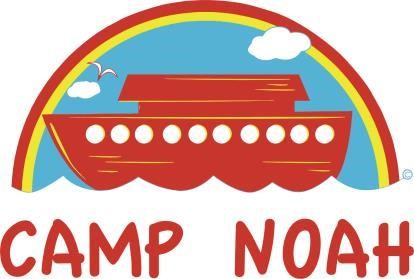 August 2-6, 2021, 9a-3p daily Breakfast served 8:30a-9a   (revised)@ Oley Fairgrounds
26 Jefferson St, Oley, PA 19547Transportation assistance available upon request.To volunteer or ask questions contact:   Volunteers: Kathy Schaeffer KSchaeffer@friedenslutheran.org 610-987-6021 Financial/In-Kind Donations Individual /Business Sponsors: Rebecca Knox RevKnox7@gmail.com 610-823-8343Cash, Checks and electronic donations welcome: Frieden’s Lutheran Church “Camp Noah” in memo line1076 Memorial Hwy, Oley, PA 19547Friedenslutheran.org select ‘Camp Noah’ optionFor Children who have completed K-5th grades. (revised)Campers attend FREE! All food, materials, t-shirt… Included!*Registration info below (type or scan): app.campdoc.com/register/campnoah 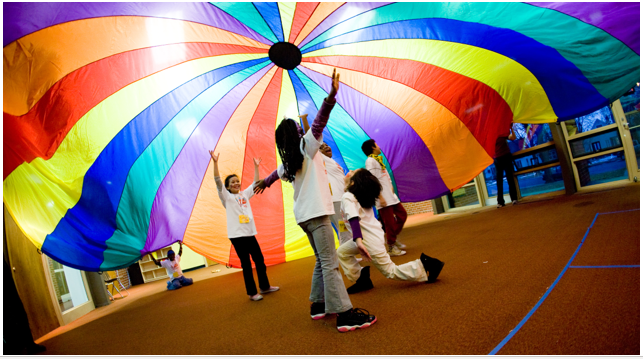 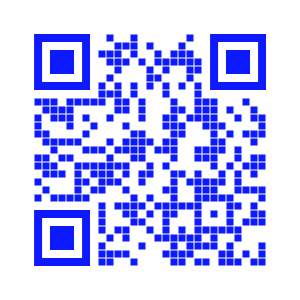 